Burmistrz Miasta i Gminy PiasecznoUiA.6721.36.3.2015.MKR								31 sierpnia 2023 r.OBWIESZCZENIEw sprawie wyłożenia do publicznego wglądu projektu miejscowego planu zagospodarowania przestrzennego dla części terenu w obrębie ewidencyjnym Gołków – etap IIIStosownie do art. 17 pkt 9 i pkt 11 ustawy z dnia 27 marca 2003 r. o planowaniu i zagospodarowaniu przestrzennym (t.j. Dz.U. 2023, poz. 977), art. 39 ust. 1 i  art. 54 ust. 3                                                                                                                                                                 ustawy z dnia 3 października 2008 r. o udostępnianiu informacji o środowisku i jego ochronie, udziale społeczeństwa w ochronie środowiska oraz o ocenach oddziaływania na środowisko (t.j. Dz. U. z 2023 poz. 1094 ze zm.) oraz Uchwały 132/VIII/2015 Rady Miejskiej w Piasecznie z dnia 13 maja 2015  r. w sprawie  przystąpienia  do sporządzenia miejscowego planu zagospodarowania przestrzennego dla części terenu w obrębie ewidencyjnym Gołków, zmienionej uchwałą nr 968/XLVIII/2022 Rady Miejskiej w Piasecznie z dnia 19 stycznia 2022 r.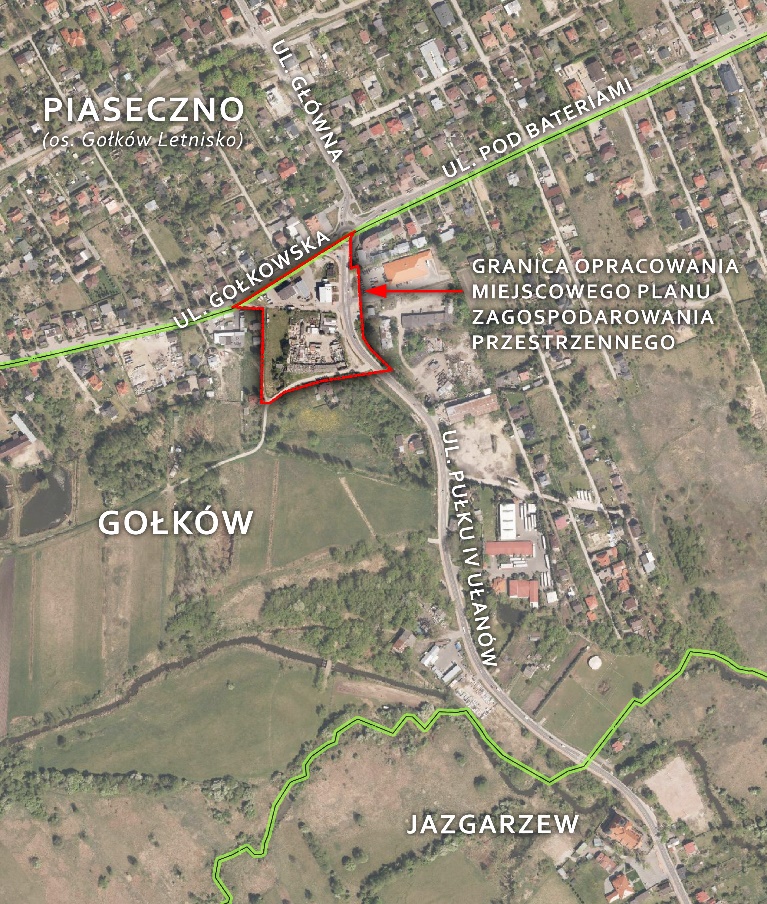 zawiadamiam o wyłożeniu do publicznego wglądu projektu miejscowego planu zagospodarowania przestrzennego dla części terenu w obrębie ewidencyjnym Gołków – etap III wraz z  prognozą oddziaływania na środowisko, w dniach od 14 września 2023 r. do 8 października 2023 r. Z projektem planu można zapoznać się od 14.09.2023 r. na stronie internetowej pod adresem:  http://bip.piaseczno.eu/ w zakładce Planowanie przestrzenne > Projekty planów wyłożone do publicznego wglądu, a także w Urzędzie Miasta i Gminy Piaseczno, ul. Kościuszki  5  w  Piasecznie w pokoju 68, II piętro.Dyskusja   publiczna   nad   przyjętymi  w projekcie planu  rozwiązaniami odbędzie się w  Urzędzie  Miasta  i  Gminy  Piaseczno przy ul. Kościuszki 5, pok. 38, I piętro w  dniu 28 września 2023 r. o godz. 14.00-15.00.  Zgodnie z art. 18 ust. 1 ustawy o planowaniu i zagospodarowaniu przestrzennym każdy, kto kwestionuje ustalenia przyjęte w projekcie planu  miejscowego,  może składać uwagi.Uwagi do wyłożonego  projektu  planu  należy składać: w kancelarii Urzędu Miasta i Gminy Piaseczno,  na adres Urzędu Miasta i Gminy Piaseczno ul. Kościuszki 5, 05-500 Piaseczno,za pomocą środków komunikacji elektronicznej na adres e-mail: urzad@piaseczno.eu oraz poprzez ePUAP: /umigpiaseczno/SkrytkaESP Uwagi należy składać do Burmistrza Miasta i Gminy Piaseczno, który jest właściwym organem do rozpatrzenia uwag z podaniem imienia i nazwiska lub nazwy jednostki organizacyjnej i adresu, oznaczenia nieruchomości, której dotyczy,  w  nieprzekraczalnym terminie do dnia 22 października 2023 r.Jednocześnie informuję, że dane osobowe, które będą przetwarzane w trakcie prac projektowych podlegają ochronie zgodnie z informacją dostępną na stronie internetowej http://bip.piaseczno.eu/,  w przewodniku interesanta, w którym znajduje się treść „klauzuli informacyjnej”.                                                                                                                  Z up. Burmistrza Miasta i Gminy Piaseczno                                                                                                             mgr inż. arch. Anna Pakulińska-AttiaNaczelnik Wydziału Urbanistyki i Architektury